Anmeldung 2023für die Swiss Shooting Trainingscamps des Schweizer SchiesssportverbandesBemerkungen über Einschränkungen, Krankheiten, Medikamenete, Allergien etc. die besondere Massnahmen erfordern, bitte hier aufführen: (diese werden vertraulich behandelt)Die Informationen über die Kursangebote habe ich erhalten durch:Ich/Wir bin/sind damit einverstanden, dass die Adressangaben (inkl. Telefonnummer) in einem Teilnehmerverzeichnis veröffentlicht werden können.Datum / Ort:      ,       		Unterschrift Teilnehmer/-in:Die Leiterperson bestätigt, dass die/der Athlet/in in J&S Kursen oder esa Kursen ausgebildet worden ist und die Leistungsstufe nach FTEM Modell korrekt ist (siehe Seite 1).Name, Vorname der Leiterperson		     ,      Datum / Ort:      ,      		Unterschrift des Trainers/-inBei Minderjährigen ist die Unterschrift eines Elternteils oder des gesetzlichen Vertreters notwendig.Name, Vorname (Elternteil): 		     ,      Datum / Ort:      ,      		Unterschrift (Elternteil):Einsendeadresse:	Schweizer Schiesssportverband	Bereich AR	Lidostrasse 6	6006 Luzern	E-Mail: ausbildung@swissshooting.ch Lagerdaten, Lagerorte und Anmeldeschluss sowie Lagerkosten sind unter:www.swissshooting.ch / und QR code im Internet aufgeschaltet.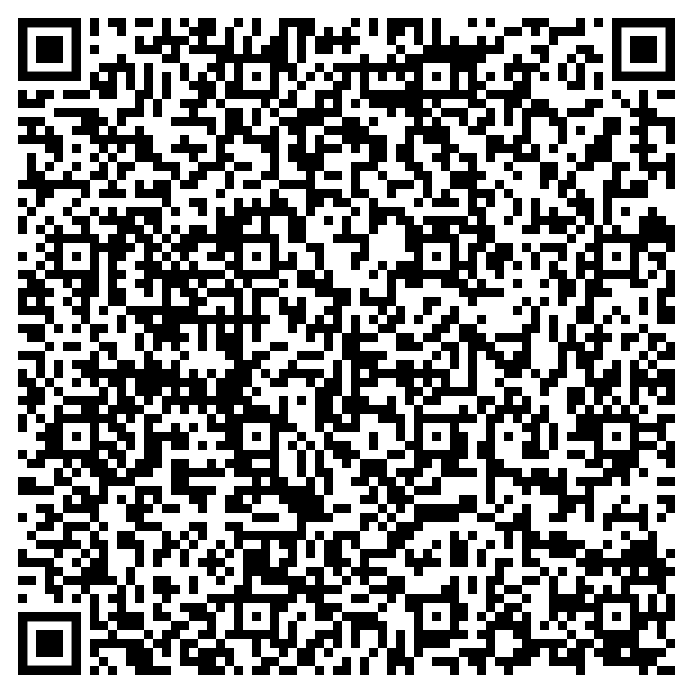 Name:Name:Vorname:Vorname:Vorname:Strasse: Strasse: PLZ, Ort:PLZ, Ort:PLZ, Ort:Tel. Privat:Tel. Privat:E-Mail:E-Mail:E-Mail:Geburtsdatum:Geburtsdatum:Lizenznummer:Lizenznummer:Lizenznummer:Ich melde mich an für:Ich melde mich an für:Ich melde mich an für:Ich melde mich an für:Ich melde mich an für:Ich melde mich an für:Ich melde mich an für:Ich melde mich an für:Ich melde mich an für:Ich melde mich an für: Lager Ü21 Lager Ü21 Lager Ü21 Frühjahrscamp U21 Frühjahrscamp U21 Herbstcamp U21 Herbstcamp U21 Herbstcamp U21 Herbstcamp U21 Herbstcamp U21Gewünschte Disziplin: (Frühling und Herbst identisch)Gewünschte Disziplin: (Frühling und Herbst identisch)Gewünschte Disziplin: (Frühling und Herbst identisch)Gewünschte Disziplin: (Frühling und Herbst identisch)Gewünschte Disziplin: (Frühling und Herbst identisch)Gewünschte Disziplin: (Frühling und Herbst identisch)Gewünschte Disziplin: (Frühling und Herbst identisch)Gewünschte Disziplin: (Frühling und Herbst identisch)Gewünschte Disziplin: (Frühling und Herbst identisch)Gewünschte Disziplin: (Frühling und Herbst identisch) Camp Gewehr olympisch:	Kurs 23/1 Camp Gewehr olympisch:	Kurs 23/1 Camp Gewehr olympisch:	Kurs 23/1 Camp Gewehr olympisch:	Kurs 23/1 Lager Ü21 Gewehr:	Kurs 23/4 Lager Ü21 Gewehr:	Kurs 23/4 Lager Ü21 Gewehr:	Kurs 23/4 Lager Ü21 Gewehr:	Kurs 23/4 Lager Ü21 Gewehr:	Kurs 23/4 Lager Ü21 Gewehr:	Kurs 23/4 Camp Pistole:	Kurs 23/2 Camp Pistole:	Kurs 23/2 Camp Pistole:	Kurs 23/2 Camp Pistole:	Kurs 23/2 Lager Ü21 Pistole:	Kurs 23/5 Lager Ü21 Pistole:	Kurs 23/5 Lager Ü21 Pistole:	Kurs 23/5 Lager Ü21 Pistole:	Kurs 23/5 Lager Ü21 Pistole:	Kurs 23/5 Lager Ü21 Pistole:	Kurs 23/5 Camp Gewehr Ordonnanz/Standard:	Kurs 23/3 Camp Gewehr Ordonnanz/Standard:	Kurs 23/3 Camp Gewehr Ordonnanz/Standard:	Kurs 23/3 Camp Gewehr Ordonnanz/Standard:	Kurs 23/3Wann hast Du mit dem Schiesssport begonnen: Wann hast Du mit dem Schiesssport begonnen: Wann hast Du mit dem Schiesssport begonnen: Wann hast Du mit dem Schiesssport begonnen: Welcher Leistungsstufe nach FTEM hast du erreicht?Welcher Leistungsstufe nach FTEM hast du erreicht?Welcher Leistungsstufe nach FTEM hast du erreicht?Welcher Leistungsstufe nach FTEM hast du erreicht? F2 F3 T1 F2 F3 T1 F2 F3 T1 F2 F3 T1 F2 F3 T1 F2 F3 T1In welchem Verein bist du Mitglied:In welchem Verein bist du Mitglied:In welchem Verein bist du Mitglied:In welchem Verein bist du Mitglied:Name deiner J+S/esa Leiterperson:Name deiner J+S/esa Leiterperson:Name deiner J+S/esa Leiterperson:Name deiner J+S/esa Leiterperson:Meine persönlichen BestleistungenMeine persönlichen BestleistungenMeine persönlichen BestleistungenMeine persönlichen BestleistungenMeine persönlichen BestleistungenMeine persönlichen BestleistungenMeine persönlichen BestleistungenMeine persönlichen BestleistungenMeine persönlichen BestleistungenMeine persönlichen BestleistungenDisziplin:Anlass:Anlass:Anlass:Anlass:Anlass:Jahr:Jahr:Punktzahl:Gewehrdisziplinen olympisch:Gewehrdisziplinen olympisch:Gewehrdisziplinen olympisch:Gewehrdisziplinen olympisch:Gewehrdisziplinen olympisch:Gewehrdisziplinen olympisch:Gewehrdisziplinen olympisch:Gewehrdisziplinen olympisch:Gewehrdisziplinen olympisch:Gewehrdisziplinen olympisch:Gewehr 10mGewehr 50m liegend Gewehr 50m 3-StellungGewehrdisziplinen nicht olympisch / OrdonnanzGewehrdisziplinen nicht olympisch / OrdonnanzGewehrdisziplinen nicht olympisch / OrdonnanzGewehrdisziplinen nicht olympisch / OrdonnanzGewehrdisziplinen nicht olympisch / OrdonnanzOrdonnanz & Standardgewehr 300m liegendOrdonnanz & Standardgewehr 300m liegendOrdonnanz & Standardgewehr 300m 2-StellungOrdonnanz & Standardgewehr 300m 2-StellungOrdonnanz GewehrOrdonnanz GewehrPistolendisziplinen:Pistolendisziplinen:Pistolendisziplinen:Pistolendisziplinen:Pistolendisziplinen:Pistole 10mPistole 25mPistole 50mSchnellfeuerpistoleZentralfeuer/Ordonnanz Verein KSV/UV Internet Schiessen Schweiz Andere:      Ja Nein 